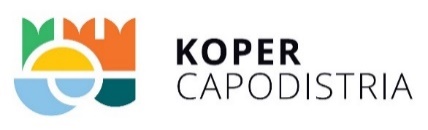 JAVNI RAZPIS ZA SOFINANCIRANJE MLADINSKIH PROGRAMOV ALI PROJEKTOV V LETU 2023 ZAVODA ZA MLADINO, KULTURO IN TURIZEM KOPERPRIJAVNI OBRAZECOPOZORILO! Programi in projekti, ki so oz. bodo sofinancirani s strani Mestne občine Koper, se na ta razpis NE morejo prijaviti. Prav tako naj bo prijavitelj pozoren pri projektih, ki se bodo financirali tudi iz drugih virov, da skupna vrednost sofinanciranja ne preseže 100 % vrednosti projekta!Podatke in vsebine natipkajte in vpisujte izključno v rumeno obarvana polja. PODATKI O VLAGATELJU (posameznik, skupina mladih ali mladinska organizacija)PRIJAVITELJ JE: Mlad od 15 do 29 let  Skupina mladih, ki jo sestavlja vsaj polovica mladih od 15 do 29 let Mladinska organizacija OSNOVNI PODATKI O PRIJAVITELJU ODGOVORNA OSEBA PRIJAVITELJA (V kolikor je prijavitelj na javni razpis mlajši od 18 let, je odgovorna oseba zakoniti zastopnik ali odgovorna oseba mladinske organizacije)PODATKI O PROJEKTU OZ. PRIREDITVI	Prijavitelj navede osnovne značilnosti načrtovanega programa ali projekta, ki ga bo izvedel v letu 2023. Po potrebi dodajte vrstice. Za vsako prijavljeno aktivnost izpolni svojo prijavnico (npr. za koncertne večere eno, za gledališko predstavo drugo). Če v sklopu ene kategorije prijavitelj prijavlja več aktivnosti jih prijavi na eno prijavnico.KATEGORIJA PROJEKTA Koncert  Gledališki, stand up večeri Večerni program (potopisna predavanja, filmski večeri ipd.) Festival (trajanje vsaj 3 dni, lahko iz različnih področij npr. glasbeni, filmski, gledališki, književni ipd.)  Aktivnosti na zunanjih javnih površinah (npr. športne aktivnosti na Bonifiki, literarni večeri v mestnem parku ipd.) Aktivnosti za pomoč in podporo pri premagovanju omejitev, ki jih za mlade prinaša COVID-19 (npr. kreativne rešitve za izvedbo skupinskega šolskega dela, izobraževanja o uporabi novih tehnologij …)ČASOVNA IN KRAJEVNA OPREDELITEV AKTIVNOSTI, KI JIH BO PRJAVITELJ IZVAJAL V OKVIRU PROGRAMA ali PROJEKTA (razen za kategorijo »Aktivnosti na zunanjih javnih površinah« je kraj izvedbe Center mladih Koper oz. Mladinski center Markovec City).IZVAJALCI PROGRAMA/PROJEKTAPrijavitelj navede samo osebe, ki bodo prijavljeno aktivnost organizirale. Prijavitelj v spodnjo tabelo NE navaja imena nastopajočih, mentorjev ipd.INFORMACIJE O PRIJAVLJENEM PROGRAMU/PROJEKTUFINANČNA STRUKTURA PROGRAMA ali PROJEKTA (Znesek prihodkov in odhodkov mora biti enak)ODHODKI:PRIHODKI:Opomba: Zavod za mladino, kulturo in turizem Koper nudi organizatorjem prireditev v Centru mladih Koper in Četrtnem centru mladih na Markovcu brezplačno uporabo prostorov ter vso razpoložljivo opremo, s katero zavod v posamičnem prostoru razpolaga. Dodatno zavod krije stroške varovanja in tekoče stroške (elektrika, voda). Prijavitelji naj teh stroškov ne navajajo v finančni konstrukcji.IZJAVASpodaj podpisani prijavitelj na ta javni razpis izjavljam, da:se strinjamo in sprejemamo vse pogoje, ki so navedeni v razpisu in razpisni dokumentaciji;so vse navedbe, ki so podane v tej vlogi, resnične in ustrezajo dejanskemu stanju;je vloga skladna z namenom, ciljem in s predmetom javnega razpisa;bomo pri vseh načinih distribucije promocijskih sporočil sofinanciranih preko tega javnega razpisa in skladno s pogoji tega javnega razpisa, obvezno vključili logotip Centra mladih Koper in Mestne občine Koper, in zaželeno (kjer je možno) tudi navedbo ključnika #cmk; za iste že povrnjene upravičene stroške in aktivnosti, ki so predmet sofinanciranja v tem javnem razpisu, nismo in ne bomo pridobili sredstev iz drugih javnih virov (sredstev države, občine ali Evropske Unije), skladno s prepovedjo dvojnega sofinanciranja iz javnih sredstev; Ime in priimek prijaviteljaNaslov prijaviteljaPoštna številka in poštaTelefonska številkaNaslov elektronske pošteIme in priimek odgovorne osebeNaslovNaslov elektronske pošteTelefonska številkaNaslov elektronske pošteIME PROGRAMA/PROJEKTANAZIV AKTIVNOSTIDATUM IZVEDBE IN ČAS TRAJANJA PRIREDITVE (od – do)LOKACIJAIME IN PRIIMEKSTAROSTNALOGA V PRIJAVLJENEM PROGRAMU ALI PROJEKTUINFORMACIJE O PRIJAVLJENEM PROGRAMU/PROJEKTUPREDVIDENO ŠTEVILO MLADIH, KI BODO V PROGRAMU ali PROJEKTU AKTIVNO UDELEŽENI (to NISO obiskovalci prireditve ali udeleženci izobraževanj)PREDVIDENO ŠTEVILO MLADIH, KI BODO PROGRAM ali PROJEKT OBISKALI (max. število za CMK je 200 obiskovalcev)OPIS PROJEKTA ali PROGRAMA, NAMENI IN CILJI (MERLJIVI)minimalno 1000 znakov s presledkiZAKAJ JE PROGRAM ali PROJEKT POMEMBEN ZA MLADE V MESTNI OBČINI KOPER?KAKO BODO MLADI UDELEŽENI PRI NAČRTOVANJU, IZVAJANJU IN VREDNOTENJU PROGRAMA ALI PROJEKTA?KAKO BOSTE PROJEKT ali PROGRAM PROMOVIRALI IN KJE?NAVEDITE PRIPOROČILA IZVAJALCEV/ MENTORJEV IZOBRAŽEVALNIH VSEBIN (npr. izkušnje, študijska smer)? Če prijavitelj ne prijavlja projekta z izobraževalno vsebino, tega dela ni potrebno izpolniti.KJE BOSTE GLEDE NA STRUKTURO PROGRAMA ali PROJEKTA OBJAVILI LOGOTIP CENTRA MLADIH KOPER IN MESTNE OBČINE KOPER IN JU NAVEDLI KOT SOFINANCERJA PROGRAMA ali PROJEKTA?Vrsta odhodkaZnesek v EURAvtorski honorarji izvajalcev (glasbena skupina, predavatelj ipd.)Plačilo avtorskih pravic (SAZAS, IPF, pravice za predvajanje filmov ipd.)Stroški tehnične ekipe (tonski mojster, lučkar ipd.)Stroški prevajanja in lektoriranja Stroški izdelave fotografskega in video materialaStroški pogostitveStroški namestitveStroški dodatne opremePotni stroškiStroški promocijeStroški materialov (npr. za delavnice): Stroški čiščenja javnih površin (prireditve na zunanjih površinah)Ostali stroški (opredeli podrobneje): SKUPAJVrsta prihodkaZnesek v EURCenter mladih Koper (razpis)Vstopnina ali kotizacijaSponzorska sredstvaLastna sredstvaOstalo (npr. ministrstvo ipd.) – opredeli:SKUPAJKraj, datum:Žig (če z žigom ne poslujete, napišite v stolpec »Ne poslujem z žigom«):Podpis prijavitelja: